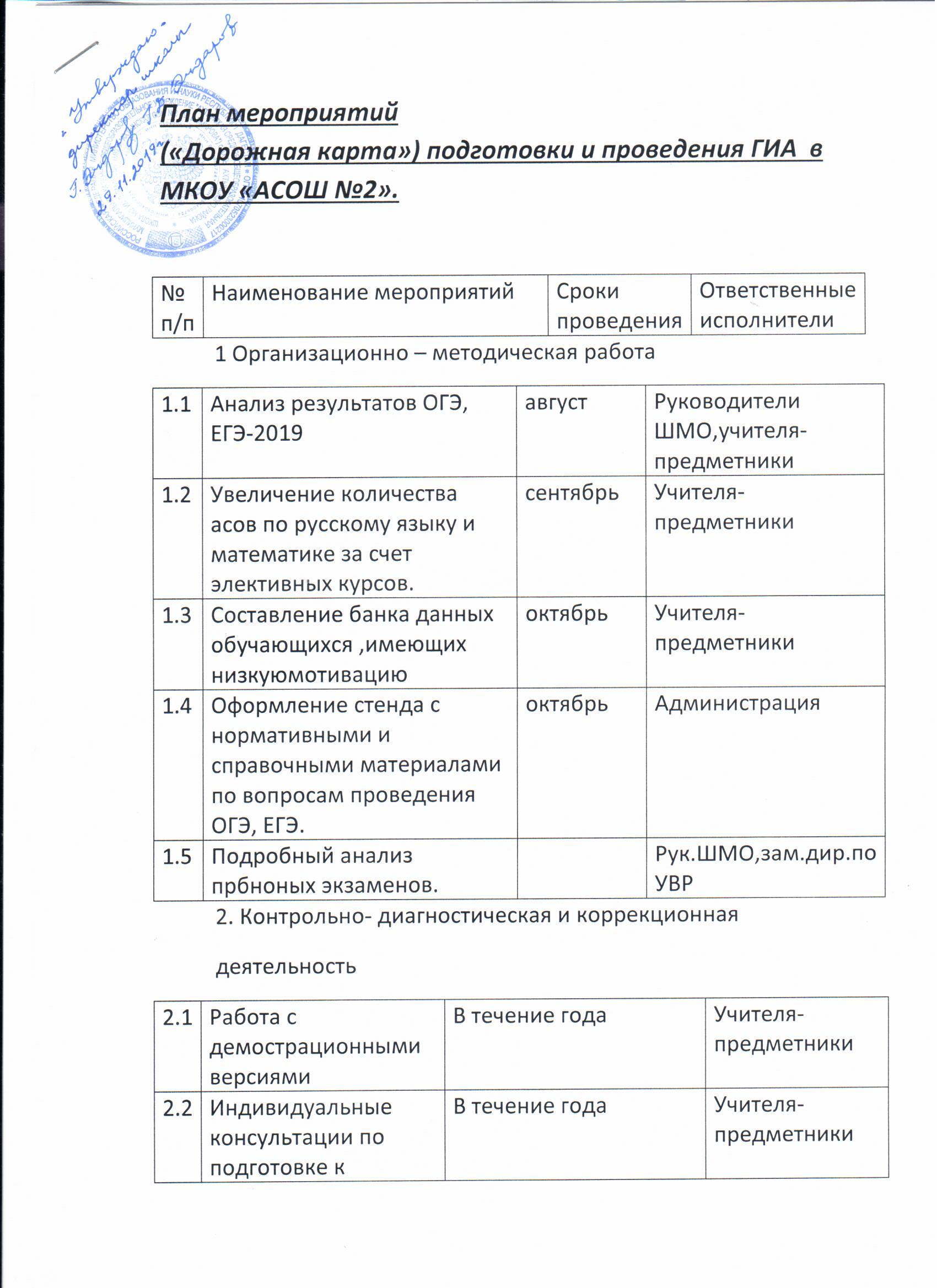     3.  Работа с педагогиескими кадрами            4.Работа с обучающимися      5 .Работа с родителями 6.Инфрмационная деятельность ОГЭ,ЕГЭ2.3Проведение пробного ЕГЭПроведение пробного ЕГЭОктябрьянварь,апрельАдминистрация3.1Заседания ШМО «Подготовка учителей и учащихся к  ЕГЭ. Обеспечение готовности учащихся выполнять задания различного уровня сложности»сентябрьРук. ШМО3.2Индивидуальное информирование и консультирование по вопросам ОГЭ, ЕГЭВ течение годаЗам.дир. по УВР3.3Работа с классными руководителями – контроль успеваемости и посещаемостиВ течение годаЗам.дир. по УВР3.4Изучение нормативных документов по организации итоговой аттестацииЯнварьЗам.дир. по УВР4.1Организация индивидуальной работы с учащимися с учащимися «группы риска»В течение годаУчителя-предметники4.2Работа с заданиями различной сложностиВ течение годаУчителя-предметники4.3Индивидуальные консультации учащихсяВ течение годаУчителя-предметники,психолог4.4Проведение пробного ОГЭ, ЕГЭОктябрь январь, апрельАдминистрация5.1Родительские собрания совместно с учащимися и  преподавателями  по организации  работы подготовительных курсов к ЕГЭ Сентябрь- октябрьЗам.дир.поУВР,кл.рук.5.2Индивидуальная работа кл. руководителей с родителями группы рискаВ течение годаКл.руководители5.3Права и обязанности участников государственной аттестацииМарт Кл.руководители5.4Ознакомление с результатами пробных ОГЭ,ЕГЭВ течение годаКл.руководители5.5Индивидуальные и групповые консультации по оказанию помощи по подготовке к  ОГЭ,ЕГЭПомере необходимостиУчителя -предметники6.1Раработка плана подготовки к ЕГЭавгустЗам.дир. по УВР6.2Ознакомление учащихся с инструкциями по проведению ЕГЭсентябрьЗам.дир. по УВР6.3Первичное анкетирование: сбор письменных заявлений о выборе предметов выпускников октябрьЗам.дир. по УВР и зам.дир.по НМР6.4Определение участников ОГЭ, ЕГЭ до1февраляянварьЗам.дир. по УВР и зам.дир.по НМР6.5Приказ о допуске учащихся к сдаче ЕГЭмайДиректор